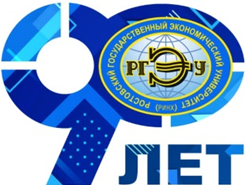 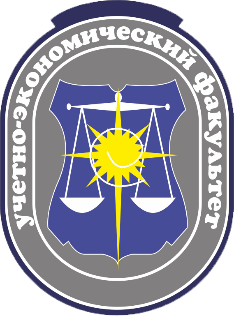 Федеральное  государственное  бюджетное  образовательное учреждение высшего образования  «Ростовский государственный экономический университет (РИНХ)» Учетно-экономический факультетУважаемые коллеги! на Учетно-экономическом факультете состоится Внутривузовский научно-практический конкурсдля студентов, магистрантов и аспирантов направления «Экономика»Организационный комитет Макаренко Е.Н.  Ректор РГЭУ (РИНХ), д.э.н., профессор;Вовченко Н.Г.  Проректор по научной работе и инновациям РГЭУ (РИНХ), д.э.н., профессор;Кислая И.А.   Декан УЭФ РГЭУ(РИНХ), к.э.н., доцент;Полякова И.А.   Зам. декана УЭФ по науке РГЭУ (РИНХ), д.э.н., профессор;Кузьменкова Е.Ф. – Зам. декана УЭФ по воспитательной и профориентационной работе РГЭУ (РИНХ), к.э.н., доцент;Чернышова Ю.Г. – Зам. зав. кафедры анализа хозяйственной деятельности и прогнозирования РГЭУ (РИНХ), д.э.н., профессор; Богатая И.Н.   Зам. зав. кафедры аудита по научной деятельности РГЭУ(РИНХ), д.э.н., профессор; Ниворожкина Л.И.   Зав. кафедрой статистики, эконометрики и оценки рисков РГЭУ (РИНХ), д.э.н., профессор; Исраилова Э.А.  И.о. зав. кафедрой мировой экономики и международных отношений, д.э.н., профессор;Гузей В.А.  Зам. зав. кафедры анализа хозяйственной деятельности и прогнозирования по научной работе, к.э.н., доцент;Котлярова Е.А. – руководитель студенческого бюро РГЭУ (РИНХ);Бондаренко Г.А. – доцент кафедры статистики, эконометрики и оценки рисков РГЭУ(РИНХ), к.э.н.; Алексеева И.В. – д.э.н., профессор кафедры бухгалтерского учета РГЭУ (РИНХ).Цель конкурса – Обоснование, выработка и апробация прикладного пакета мобильного приложения в помощь обучающихся в РГЭУ(РИНХ) по различным направлениям деятельности (учебной, научной, спортивной, культурно-массовой, психологической поддержки, коммуникационной и др.)В конкурсе принимают участие студенты 1-4 курсов всех профилей обучения, магистранты, аспиранты и преподаватели Учетно-экономического факультетаКонкурс состоится в ауд.502 (14.00-15.30) и в Точке кипения» – 15.30-17.3025 ноября 2021 годаг. Ростов-на-Дону,ул. Б. Садовая, 69, ФГБОУ ВО «РГЭУ (РИНХ)»«STARTUP-УЭФ» «Разработка макета мобильного приложения «В помощь обучающимся в РГЭУ (РИНХ) по различным направлениям деятельности»